Aakif 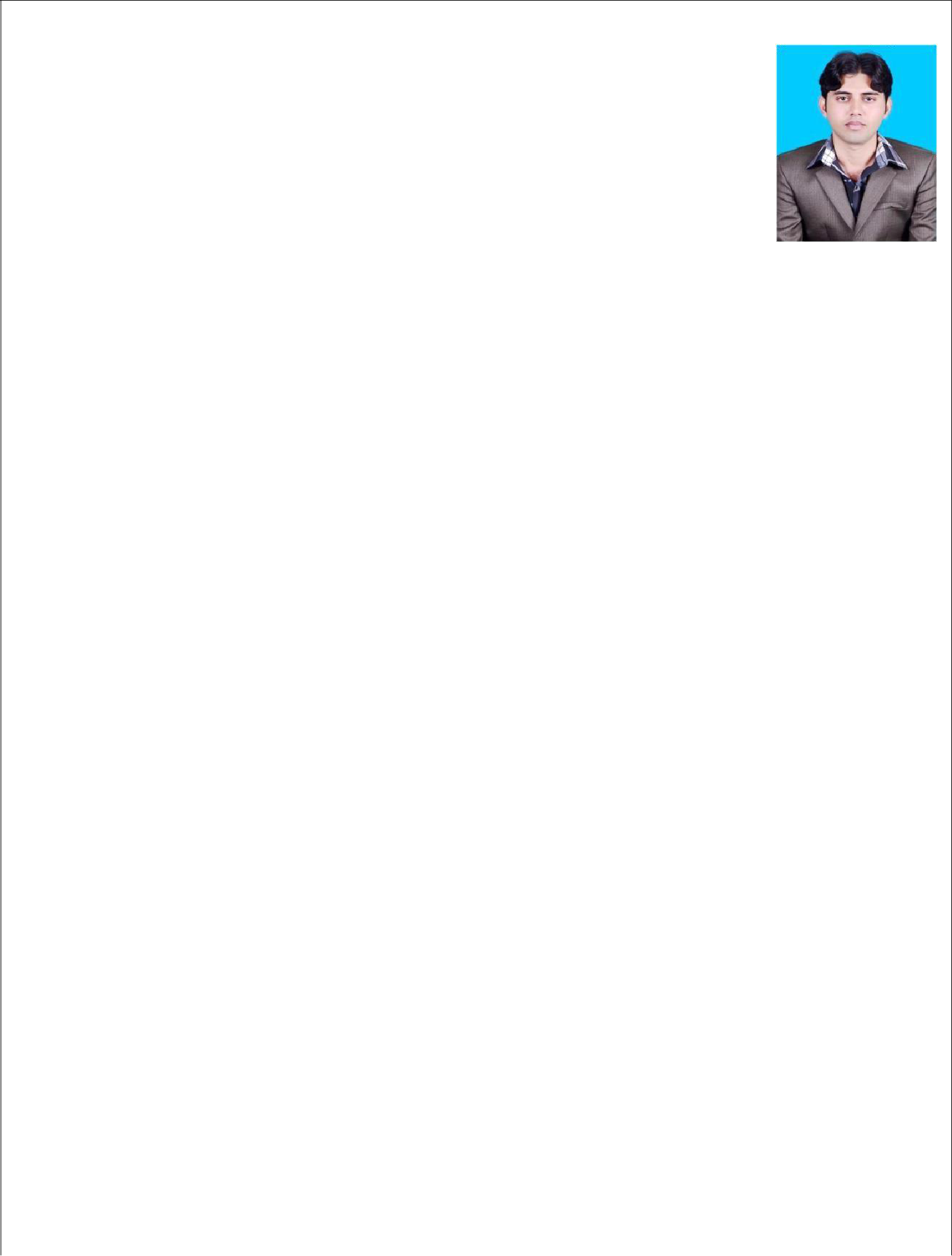 Click here to buy CV Contact:http://www.gulfjobseeker.com/employer/cvdatabaseservice.phpPosition: Mechanical Design EngineerExperience: 3.6 yearsQualification: B.sc Mechanical EngineerLocation: Dubai, U.A.EE-mail: aakif-399764@2freemail.com Whatsapp #: +971504753686Engineering | Designing | Technical | Drafting | CAD | CAM | CAE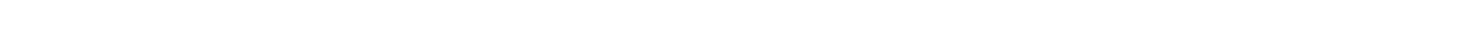 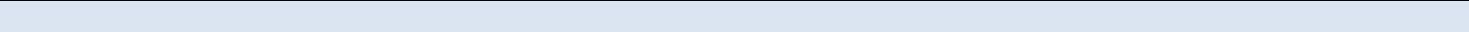 CAREER SUMMARYAn analytically thinking, Technical Engineering Professional working as Mechanical Design Engineer at one of the largest Construction CompanyCreate technical drawings, manufacturing schematics, and 2D and 3D digital models of mechanical equipment designs, using measurements, specifications, and additional data from engineering teamProvide support to engineering team as needed by creating technical drawings and digital models within deadlines and utilizing multiple methods to ensure deliverables include all relevant design detailsAssist in ongoing project to standardize and unify design document standards by participating in meetings and preparing presentation materials as necessaryDriven and motivated design engineer with exceptional and consultative CAD skillsDesigning and drafting of layouts and pipe networking as per requirementsFine-tuned to negotiating with suppliers and vendors, communicating in a transparent, unambiguous manner the scheduling needs of the business throughout the projectActive listening to help customers solve technical problems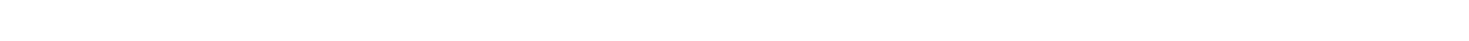 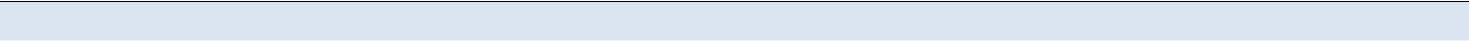 DOMAIN SKILLSUnderstanding and interpreting Technical DrawingsMaking layouts & draftsCreating & alternating sketchesEngage complete assign task within time and cost restraintsRecommended modification for design improvements and simplificationEquipment Layout, MTO, Nozzle Orientation, Isometrics etcISO co-ordination and implementation of QMSMechanical structuresAnalysis (Structural, Fatigue, Thermal, CFD)Selection of material as per job or customer requirements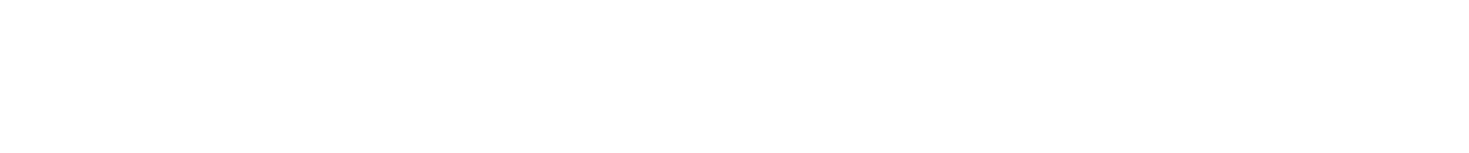 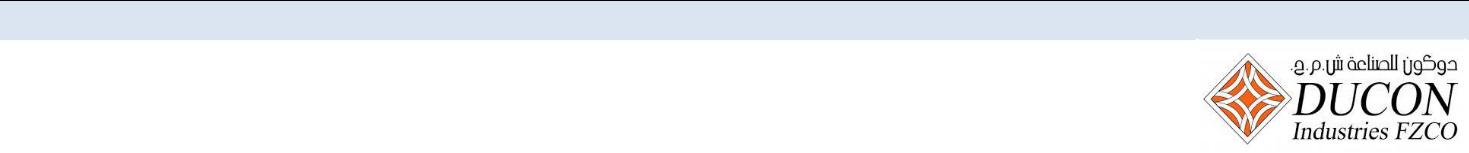 PROFESSIONAL EXPERIENCESJUN 2018 – Present: in a Manufacturing Company in  UAE as a Design EngineerA top manufacturer of building materials in UAEWorking as a Tool and Die DesignerCore ResponsibilitiesPreparation of mechanical designs and CAD models by using Solid works, Pro-E (Creo) and Auto CADPreparation of 2D and 3D drawingsWork on Sheet metal works 2D and 3DModel and design steel structures for different projectsPerform analysis by using ANSYSPrepare fabrication drawings, assembly drawings and proposal drawingsModified and improved existing productsCreate accurate CAD drawings from hand sketches, verbal instructions, and site visitsPreparation of Bill of Material (BOM) of every type of assemblyDraft and prepare layout drawings of the given structures, components, and devices•	Produce draft designs and diagrams according to the given specifications•	Reviewing design drawings and project specification•	Follow up for manufacturing parts•	Visit job sites to measure and photograph existing mechanical process equipment•	Seeking clarity and understanding from engineers and project managers when I am not 100% certain of something•	Seamlessly integrating and working with project managers design consultants, and sub-contractors, to produce and alter drawings.•	Think creatively and critically to support the project team in the design process, to create sketches and drawings that work.•	Assist and coordinate with senior engineers•	Create and continually update project drawings lists.•	Print various formats of drawing sets for project managers•	Create, edit, and update standard details for use in projects•	Coordination with steel fabrication sub-contractor and monitor their progress and quality•	Systematically save sketches and drawings on our CAD server keeping the server organized updating project folders and files as jobs progress and revisions are made.•	Standard work methods are followed for preparing drawings under moderate supervision•	Exhaustively review and check sketches and drawings for errors, before being sent to supervisor, project managers•	Responsible for maintaining an organized file system for production drawings•	Accommodate safety procedures and issues in installation and construction drawing••Sep 2014 – Nov 2015: CHITRAL ENGINEERING WORKS as a Design EngineerChitral Engineering works is a local leading company of designing and manufacturing company of Hydraulic TurbinesCore Responsibilities•	Designed Pelton wheel Turbine Casing•	Designed Pelton wheel Turbine Buckets•	Produced 3D drawings and designs using AutoCAD, Solid works and Creo•	Performed structural Fatigue and Flow analysis by ANSYS•	Performed separate parts Analysis and as well as complete Turbine Analysis•	Involved in the development of new products from initial design to production•	Drawn each parts 2D drawing as per requirements•	Constructed coordinated and monitored all facets of production including fabrication operation of design selection and manufacturing method•	Performed analysis by using ANSYS•	Made fabrication drawings, assembly drawings and proposal drawings•	Modified and improved existing products•Collaborated in cross functional teams to meet product and customer specificationsIn process inspection and final dimensional inspectionAnalyzed cad drawings and provided proper corrections along with advising project managers for manufacturingResearched customer design proposals to evaluate suitability cost and long-term maintenance of applicationsSheet metal works 2D and 3DPrepared contract documents from accepted bids for engineering extraction projects and constructionWeldments of solid worksTECHNICAL SKILLS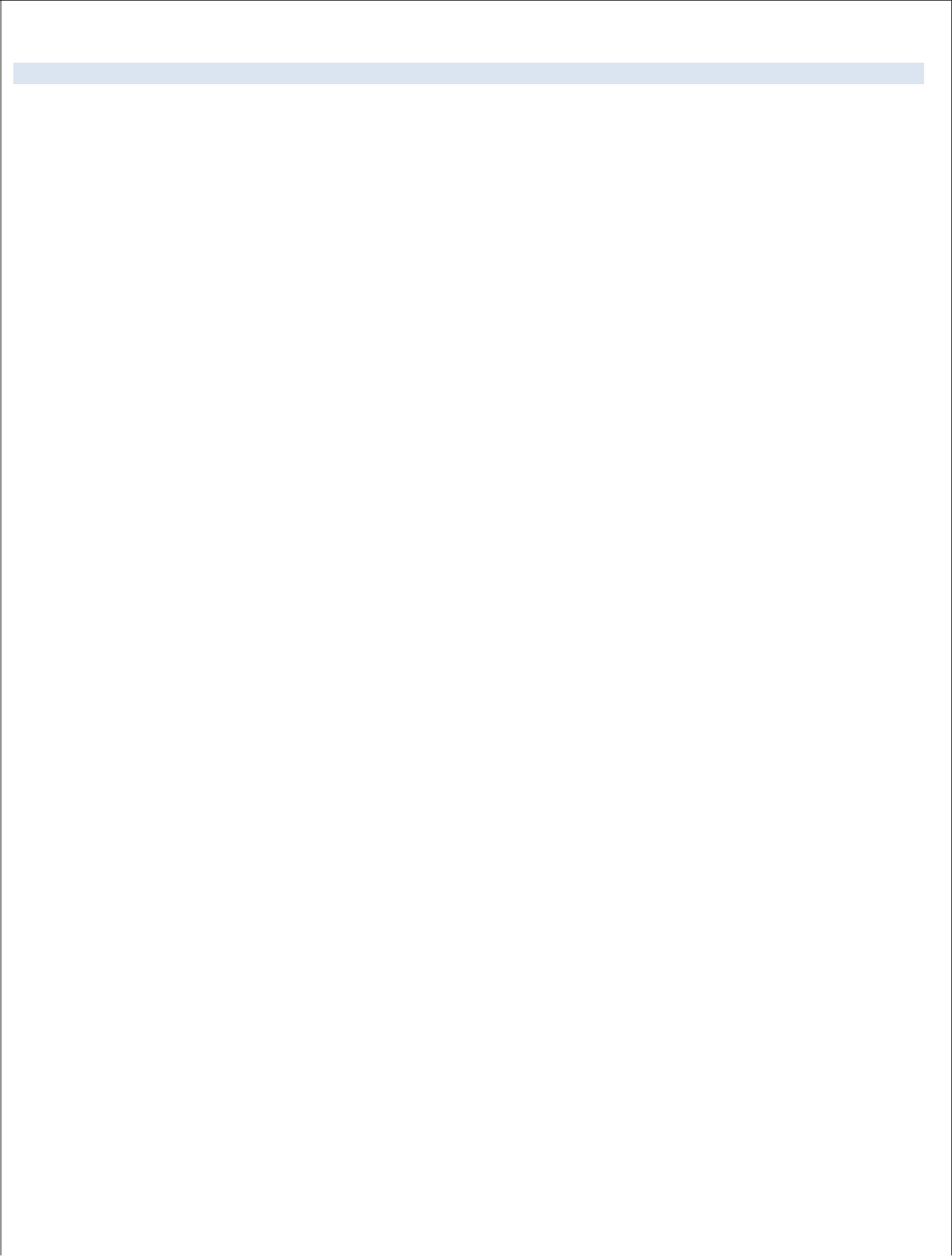 AutoCADPro-E / PTC CreoSolid WorksMastercamAnsysMS OfficeSAPAPI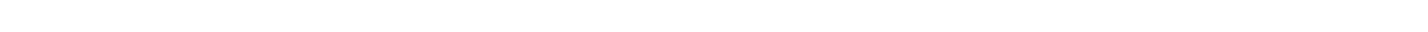 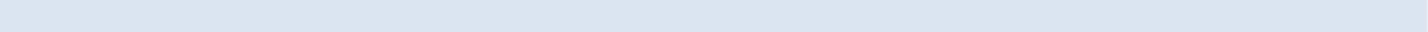 EDUCATION2010-2014	Bachelor of Science, Mechanical Engineering- HITEC University Taxila Cantt PakistanFinal year Project:Vertical Axis Savonius Wind TurbineComplete Designed model on software and practically performed, generated a practically Electrical Power from turbine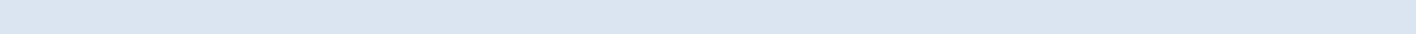 PERSONAL DETAILSNATIONALITY: PakistaniLanguages: English, UrduVisa Status: Employment Visa